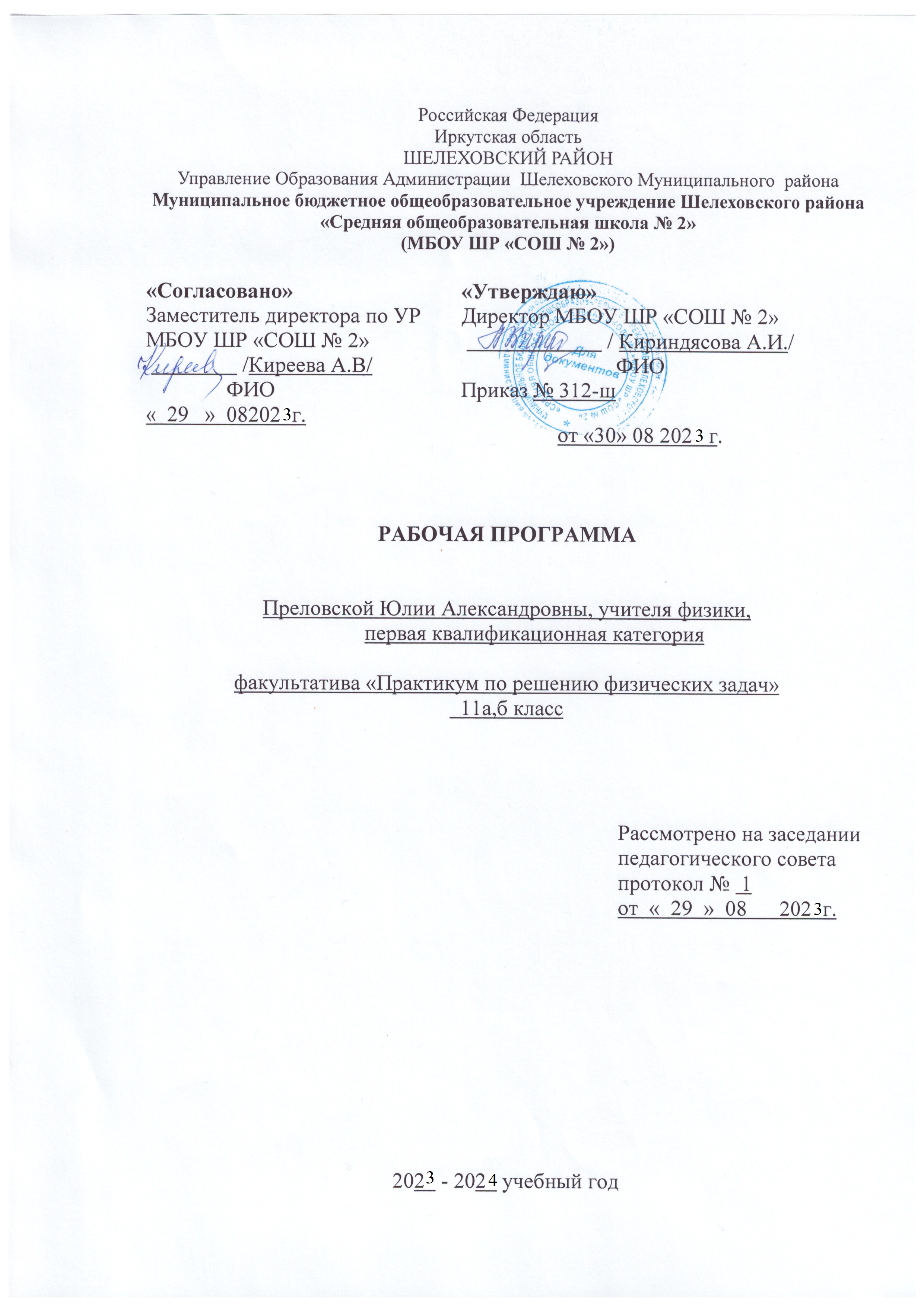 Пояснительная запискаРабочая программа  факультативного курса  «Методы решение физических задач» для  обучающихся 10  класса разработана в соответствии с законом  Российской Федерации «Об образовании в Российской Федерации» от 29.12.2012г. №273-ФЗ; соответствует требованиям Федерального государственного образовательного стандарта основного общего образования (приказ Министерства образования и науки РФ от 17 декабря 2010 года № 1897); приказа Министерства образования и науки РФ «Об утверждении порядка организации и осуществления образовательной деятельности по основным общеобразовательным программам начального общего, основного общего и среднего общего» от 30.08.2013г. №1015; Устава; Положения о рабочей программе по учебному предмету (курсу) педагога, осуществляющего реализацию требований ФГОС 2004г. СОО( приказ  № 241-ш от 245 -ш от 24.08. 2021.); с учетом программ, включенных в ее структуру, учебного плана школы на 2022-2023учебный год, Федерального перечня учебников, рекомендованных к использованию в 2022-2023 учебном году. В программе «Методы решение физических задач» углубляются темы из разделов «Электродинамика», «Электромагнитная индукция», «Колебания и волны», «Оптика», «Квантовая физика», «Физика атомного ядра». Занятия планируется проводить в форме семинаров, лабораторных работ, практических занятий с целью расширения и углубления знаний учащихся на профильном уровне.ПЛАНИРУЕМЫЕ РЕЗУЛЬТАТЫ ОСВОЕНИЯ УЧЕБНОГО ПРЕДМЕТАВ результате  изучения курса учащийся научится:  решать качественные задачи;проводить физический экспериментВ результате изучения курса учащийся получит возможность научиться: определять тип задачи, знать алгоритм решения;ставить эксперимент и делать правильные выводы;выбирать рациональный способ решения задачи;решать комбинированные задачи;владеть различными методами решения задач:   аналитическим, графическим, экспериментальным и т.д.;использовать дополнительную математическую литературу с целью углубления материала основного курса, расширения кругозора и формирования мировоззрения, раскрытия прикладных аспектов физики.2. Содержание курса на 1 год: 11 класс (представляется с указанием форм организации и видов деятельности).3. Тематическое планирование. 11 класс. 1.Повторение. 2чКонсультации, тренинги,  индивидуальная работа.Познавательная.2.Электродинамика. 10чКонсультации, тренинги,  индивидуальная работа.Познавательная,проблемно-ценностное  общение.3. Оптика. 8чКонсультации, тренинги,  индивидуальная работа.Познавательная,проблемно-ценностное  общение.4. Квантовая физика. 9 чКонсультации, тренинги,  индивидуальная работа.Познавательная,проблемно-ценностное  общение.5.Значение физики для развития мира и развития производительных сил общества. 2 чКонсультации,   индивидуальная работа.Познавательная.6.Строение и эволюция  Вселенной 2 чКонсультации, тренинги,  индивидуальная работа.Познавательная,проблемно-ценностное  общение.7.Повторение  курса физики 11 класса.  1 чКонсультации.Познавательная.Итого: 34 часов№Тема занятияКоличествочасов.1.Повторение по теме «Электродинамика»ИОТ-006-201712.Повторение по теме «Электродинамика»13.Тестовая работа по теме:  «Повторение. Электродинамика»14.Решение задач на применение правила Буравчика.15.Решение задач по теме: «Силы Ампера и Лоренца»16.Обобщающее-повторительное занятие по теме «Магнитное поле»17.Зачёт №1 по теме «Магнитное поле»18.Индукционное электрическое поле (вихревое)19.Решение задач на применение правила Ленца.110.Закон электромагнитной индукции111.Решение задач на закон электромагнитной индукции112.Вихревые токи и их использование в технике113.Явление самоиндукции. Индуктивность 114.Обобщающее-повторительное занятие по теме «Электромагнитная индукция»115.Свободные и вынужденные механические колебания116.Динамика колебательного движения. Уравнение движения маятников.117.Гармонические колебания118.Решение задач на характеристики пружинного и математического маятников119.Превращение энергии при гармонических колебаниях120.Вынужденные механические колебания. Резонанс.121.Свободные и вынужденные электромагнитные колебания.122.Уравнение свободных электромагнитных колебаний в закрытом контуре.123.Сопротивления в цепи переменного тока.124.Сопротивления в цепи переменного тока.125.Решение задач на различные типы сопротивлений в цепи переменного тока.126.Решение задач на различные типы сопротивлений в цепи переменного тока.127.Резонанс в электрической цепи.128.Электрические автоколебания. Генератор на транзисторе.129.Звуковые волны130.Решение задач на свойства волн.131.Современные средства связи.132.Обобщающее-повторительное занятие по теме «Колебания и волны»133.Зачёт №2 по теме «Колебания и волны»134.Методы определения скорости света.1Итого  34 часа